 Excerpts for Style Analysis 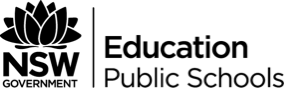 That Eye, The Sky (1986), Tim Winton, Penguin, P79 and p.83The Catcher in the Rye ( 1951), J D Salinger, Penguin, - pp.50-51	Oliver Twist (1837-39), Charles Dickens, Chapter 6 – p.32 “Oliver Plucks up the Spirit”A Portrait of the Artist as a Young Man (1916), James Joyce, Wordsworth Classics, chapter 5 – p.134-135The English Patient (1992), Michael Ondaatje, Picador, – pp.93-95Tim Winton – That Eye, The Sky (1986), Penguin: Australia Page 79 and pages.83-84J D Salinger – The Catcher in the Rye (1951), Penguin: England Chapter 6 – p.44 and chapter 7 – pp.50-51Charles Dickens – Oliver Twist (1837-39)Chapter 6 – p.32-33James Joyce – A Portrait of the Artist as a Young Man (1916), Wordsworth ClassicsChapter 5: pages.134-135Michael Ondaatje – The English Patient (1992), PicadorPages 93-95